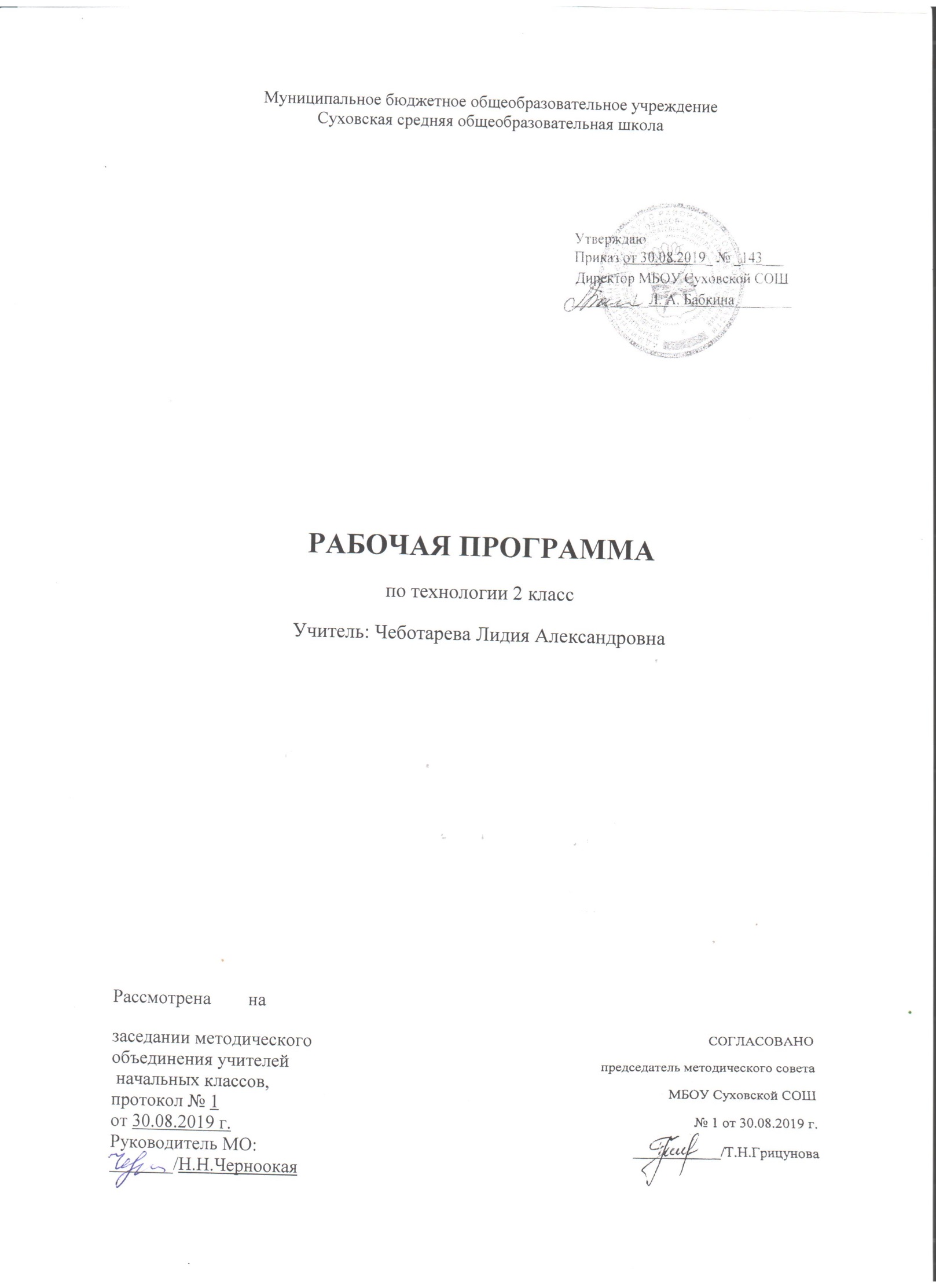 Планируемые результаты освоения учебного предмета, курса        Личностные универсальные учебные действияОбучающиеся научатся:– внутренняя позиция школьника на уровне положительного отношения к школе, ориентации на содержательные моменты школьной действительности и принятия образца «хорошего ученика»;– широкая мотивационная основа учебной деятельности, включающая социальные, учебно-познавательные и внешние мотивы;– учебно-познавательный интерес к новому учебному материалу и способам решения новой задачи;– ориентация на понимание причин успеха в учебной деятельности, в том числе на самоанализ и самоконтроль результата, на анализ соответствия результатов требованиям конкретной задачи, на понимание оценок учителей,товарищей, родителей и других людей;– способность к оценке своей учебной деятельности;– основы гражданской идентичности, своей этнической принадлежности в форме осознания «Я» как члена семьи, представителя народа,гражданина России, чувства сопричастности и гордости за свою Родину, народ иисторию, осознание ответственности человека за общее благополучие;– ориентация в нравственном содержании и смысле как собственных поступков, так и поступков окружающих людей;– знание основных моральных норм и ориентация на их выполнение;– развитие этических чувств — стыда, вины, совести как регуляторов морального поведения; понимание чувств других людей и сопереживание им;– установка на здоровый образ жизни;– основы экологической культуры: принятие ценности природного мира, готовность следовать в своей деятельности нормам природоохранного, нерасточительного, здоровьесберегающего поведения;– чувство прекрасного и эстетические чувства на основе знакомства с мировой и отечественной художественной культурой. – внутренней позиции обучающегося на уровне положительного отношения к образовательной организации, понимания необходимости учения, выраженного в преобладании учебно-познавательных мотивов и предпочтении социального способа оценки знаний;– выраженной устойчивой учебно-познавательной мотивации учения;– устойчивого учебно-познавательного интереса к новым общим способам решения задач;– адекватного понимания причин успешности/неуспешности учебной деятельности;– положительной адекватной дифференцированной самооценки на основе критерия успешности реализации социальной роли «хорошего ученика»;– компетентности в реализации основ гражданской идентичности в поступках и деятельности;– морального сознания на конвенциональном уровне, способности к решению моральных дилемм на основе учёта позиций партнёров в общении, ориентации на их мотивы и чувства, устойчивое следование в поведенииморальным нормам и этическим требованиям;– установки на здоровый образ жизни и реализации её в реальном поведении и поступках;– осознанных устойчивых эстетических предпочтений и ориентации на искусство как значимую сферу человеческой жизни;– эмпатии как осознанного понимания чувств других людей и сопереживания им, выражающихся в поступках, направленных на помощь другим и обеспечение их благополучия.Регулятивные универсальные учебные действияОбучающийся научится:– принимать и сохранять учебную задачу;– учитывать выделенные учителем ориентиры действия в новом учебном материале в сотрудничестве с учителем;– планировать свои действия в соответствии с поставленной задачей и условиями её реализации, в том числе во внутреннем плане;– учитывать установленные правила в планировании и контроле способа решения;– осуществлять итоговый и пошаговый контроль по результату;– оценивать правильность выполнения действия на уровне адекватной ретроспективной оценки соответствия результатов требованиям данной задачи;– адекватно воспринимать предложения и оценку учителей, товарищей, родителей и других людей;– различать способ и результат действия;Обучающийся получит возможность научиться:– в сотрудничестве с учителем ставить новые учебные задачи;– преобразовывать практическую задачу в познавательную;– проявлять познавательную инициативу в учебном сотрудничестве;– самостоятельно учитывать выделенные учителем ориентиры действия в новом учебном материале;– осуществлять констатирующий и предвосхищающий контроль по результату и по способу действия, актуальный контроль на уровне произвольного внимания;– самостоятельно оценивать правильность выполнения действия и вносить необходимые коррективы в исполнение как по ходу его реализации, так и в конце действия.Познавательные универсальные учебные действияОбучающийся научится:– осуществлять поиск необходимой информации для выполнения учебных заданий с использованием учебной литературы, энциклопедий,справочников (включая электронные, цифровые), в открытом информационном пространстве, в том числе контролируемом пространстве сети Интернет;– осуществлять запись (фиксацию) выборочной информации об окружающем мире и о себе самом, в том числе с помощью инструментов ИКТ;– проявлять познавательную инициативу в учебном сотрудничестве;– строить сообщения в устной и письменной форме;– ориентироваться на разнообразие способов решения задач;– основам смыслового восприятия художественных и познавательных текстов, выделять существенную информацию из сообщений разных видов (впервую очередь текстов);– осуществлять анализ объектов с выделением существенных и несущественных признаков;– осуществлять синтез как составление целого из частей;– устанавливать причинно-следственные связи в изучаемом круге явлений;– устанавливать аналогии;– владеть рядом общих приёмов решения задач.Обучающийся получит возможность научиться:– осуществлять расширенный поиск информации с использованием ресурсов библиотек и сети Интернет;– записывать, фиксировать информацию об окружающем мире с помощью инструментов ИКТ;– создавать и преобразовывать модели и схемы для решения задач;– осознанно и произвольно строить сообщения в устной и письменной форме;– осуществлять выбор наиболее эффективных способов решения задач в зависимости от конкретных условий;– осуществлять синтез как составление целого из частей, самостоятельно достраивая и восполняя недостающие компоненты;– осуществлять сравнение, сериацию и классификацию, самостоятельно выбирая основания и критерии для указанных логических операций;– строить логическое рассуждение, включающее установление причинно-следственных связей;– произвольно и осознанно владеть общими приёмами решения задач.Коммуникативные универсальные учебные действия      Обучающийся научится:– адекватно использовать коммуникативные, прежде всего речевые, средства для решения различных коммуникативных задач, строить монологическоевысказывание (в том числе сопровождая его аудиовизуальной поддержкой), владеть диалогической формой коммуникации, используя в том числе средства и инструменты ИКТ и дистанционного общения;– допускать возможность существования у людей различных точек зрения, в том числе не совпадающих с его собственной, и ориентироваться напозицию партнёра в общении и взаимодействии;– учитывать разные мнения и стремиться к координации различных позиций в сотрудничестве;– формулировать собственное мнение и позицию;– договариваться и приходить к общему решению в совместной деятельности, в том числе в ситуации столкновения интересов;– строить понятные для партнёра высказывания, учитывающие, что – задавать вопросы;– контролировать действия партнёра;– использовать речь для регуляции своего действия;– адекватно использовать речевые средства для решения различных коммуникативных задач, строить монологическое высказывание, владетьдиалогической формой речи.       Обучающийся получит возможность научиться:– учитывать и координировать в сотрудничестве позиции других людей, отличные от собственной;– учитывать разные мнения и интересы и обосновывать собственную позицию;– понимать относительность мнений и подходов к решению проблемы;– аргументировать свою позицию и координировать её с позициями партнёров в сотрудничестве при выработке общего решения в совместнойдеятельности;– продуктивно содействовать разрешению конфликтов на основе учёта интересов и позиций всех участников;– с учётом целей коммуникации достаточно точно, последовательно и полно передавать партнёру необходимую информацию как ориентир дляпостроения действия;– задавать вопросы, необходимые для организации собственной деятельности и сотрудничества с партнёром;– осуществлять взаимный контроль и оказывать в сотрудничестве необходимую взаимопомощь;– адекватно использовать речевые средства для эффективного решения разнообразных коммуникативных задач, планирования и регуляции своейдеятельности.Метапредметные универсальные учебные действияЧтение. Работа с текстом
Работа с текстом: поиск информации и понимание прочитанного
       Обучающийся научится:
– находить в тексте конкретные сведения, факты, заданные в явном виде;
– определять тему и главную мысль текста;
– делить тексты на смысловые части, составлять план текста;
– вычленять содержащиеся в тексте основные события и устанавливать их последовательность; упорядочивать информацию по заданному
основанию;
– сравнивать между собой объекты, описанные в тексте, выделяя  существенных признака;
– понимать информацию, представленную в неявном виде (например, находить в тексте несколько примеров, доказывающих приведённое утверждение;
характеризовать явление по его описанию; выделять общий признак группы элементов);
– понимать информацию, представленную разными способами: словесно, в виде таблицы, схемы, диаграммы;
– понимать текст, опираясь не только на содержащуюся в нём информацию, но и на жанр, структуру, выразительные средства текста;
– использовать различные виды чтения: ознакомительное, изучающее,
поисковое, выбирать нужный вид чтения в соответствии с целью чтения;
– ориентироваться в соответствующих возрасту словарях и справочниках.
      Обучающийся получит возможность научиться:
– использовать формальные элементы текста (например, подзаголовки, сноски) для поиска нужной информации;
– работать с несколькими источниками информации;
– сопоставлять информацию, полученную из нескольких источников.
Работа с текстом: преобразование и интерпретация информации
       Обучающийся научится:
– соотносить факты с общей идеей текста, устанавливать простые связи, не показанные в тексте напрямую;
– формулировать несложные выводы, основываясь на тексте; находить аргументы, подтверждающие вывод;
– сопоставлять и обобщать содержащуюся в разных частях текста информацию;
– составлять на основании текста небольшое монологическое высказывание, отвечая на поставленный вопрос.
      Обучающийся получит возможность научиться:
– делать выписки из прочитанных текстов с учётом цели их дальнейшего использования;
– составлять небольшие письменные аннотации к тексту, отзывы о прочитанном.
Работа с текстом: оценка информации
      Обучающийся научится:
– высказывать оценочные суждения и свою точку зрения о прочитанном тексте;
– оценивать содержание, языковые особенности и структуру текста; определять место и роль иллюстративного ряда в тексте;
– на основе имеющихся знаний, жизненного опыта подвергать сомнению достоверность прочитанного, обнаруживать недостоверность
получаемых сведений, пробелы в информации и находить пути восполнения этих пробелов;
– участвовать в учебном диалоге при обсуждении прочитанного или прослушанного текста.
      Обучающийся получит возможность научиться:
– сопоставлять различные точки зрения;
– соотносить позицию автора с собственной точкой зрения;
– в процессе работы с одним или несколькими источниками выявлять достоверную (противоречивую) информацию.
Формирование ИКТ-компетентности обучающихся
Знакомство со средствами ИКТ, гигиена работы с компьютером
      Обучающийся научится:
– использовать безопасные для органов зрения, нервной системы,опорно-двигательного аппарата эргономичные приёмы работы с компьютером и
другими средствами ИКТ; выполнять компенсирующие физические упражнения(мини-зарядку);
– организовывать систему папок для хранения собственной информации в компьютере.
Технология ввода информации в компьютер: ввод текста, запись звука,изображения, цифровых данных
     Обучающийся научится:
– вводить информацию в компьютер с использованием различных технических средств (фото- и видеокамеры, микрофона и т. д.), сохранять
полученную информацию набирать небольшие тексты на родном языке; набирать короткие тексты на иностранном языке, использовать компьютерный перевод отдельных слов;
– рисовать (создавать простые изображения)на графическом планшете;
– сканировать рисунки и тексты.
       Обучающийся получит возможность научиться использовать программу распознавания сканированного текста на русском языке.
Обработка и поиск информации
      Обучающийся научится:
– подбирать подходящий по содержанию и техническому качеству результат видеозаписи и фотографирования, использовать сменные носители
(флэш-карты);
– описывать по определенному алгоритму объект или процесс наблюдения, записывать аудиовизуальную и числовую информацию о нем,
используя инструменты ИКТ;
– собирать числовые данные в естественно-научных наблюдениях и экспериментах, используя цифровые датчики, камеру, микрофон и другие средства
ИКТ, а также в ходе опроса людей;
– редактировать тексты, последовательности изображений, слайды в соответствии с коммуникативной или учебной задачей, включая редактирование
текста, цепочек изображений, видео- и аудиозаписей, фотоизображений;
– пользоваться основными функциями стандартного текстового редактора, использовать полуавтоматический орфографический контроль; использовать, добавлять и удалять ссылки в сообщениях разного вида; следовать основным правилам оформления текста;
– искать информацию в соответствующих возрасту цифровых словарях и справочниках, базах данных, контролируемом Интернете, системе поиска внутри компьютера; составлять список используемых информационных источников (в том числе с использованием ссылок);
– заполнять учебные базы данных.
     Обучающийся получит возможность научиться грамотно формулировать запросы при поиске в сети Интернет и базах данных, оценивать,
интерпретировать и сохранять найденную информацию; критически относиться к информации и к выбору источника информации.
Создание, представление и передача сообщений
      Обучающийся научится:
– создавать текстовые сообщения с использованием средств ИКТ, редактировать, оформлять и сохранять их;
– создавать простые сообщения в виде аудио- и видеофрагментов или последовательности слайдов с использованием иллюстраций, видеоизображения,
звука, текста;
– готовить и проводить презентацию перед небольшой аудиторией: создавать план презентации, выбирать аудиовизуальную поддержку, писать
пояснения и тезисы для презентации;
– создавать простые схемы, диаграммы, планы и пр.;
– создавать простые изображения, пользуясь графическими возможностями компьютера; составлять новое изображение из готовых фрагментов (аппликация);
– размещать сообщение в информационной образовательной среде образовательной организации;
– пользоваться основными средствами телекоммуникации; участвовать в коллективной коммуникативной деятельности в информационной образовательной среде, фиксировать ход и результаты общения на экране и в файлах.
       Обучающийся получит возможность научиться:
– представлять данные;
Планирование деятельности, управление и организация
       Обучающийся научится:
– создавать движущиеся модели и управлять ими в компьютерно управляемых средах (создание простейших роботов);
– определять последовательность выполнения действий, составлять инструкции (простые алгоритмы) в несколько действий, строить программы
для компьютерного исполнителя с использованием конструкций последовательного выполнения и повторения;
– планировать несложные исследования объектов и процессов внешнего мира.
     Обучающийся получит возможность научиться:
– проектировать несложные объекты и процессы реального мира, своей
собственной деятельности и деятельности группы, включая навыки
роботехнического проектирования
– моделировать объекты и процессы реального мира.Предметные универсальные учебные действияОбщекультурные и общетрудовые компетенции. Основы культуры труда,самообслуживание
      Обучающийся научится:
– иметь представление о наиболее распространённых в своём регионе традиционных народных промыслах и ремёслах, современных профессиях (в том
числе профессиях своих родителей) и описывать их особенности;
– понимать общие правила создания предметов рукотворного мира: соответствие изделия обстановке, удобство (функциональность), прочность,
эстетическую выразительность — и руководствоваться ими в практической деятельности;
– планировать и выполнять практическое задание (практическую работу)с опорой на инструкционную карту; при необходимости вносить коррективы в
выполняемые действия;
– выполнять доступные действия по самообслуживанию и доступные виды домашнего труда.
       Обучающийся получит возможность научиться:
– уважительно относиться к труду людей;
– понимать культурно-историческую ценность традиций, отражённых в предметном мире, в том числе традиций трудовых династий как своего региона, так и страны, и уважать их;
– понимать особенности проектной деятельности, осуществлять под руководством учителя элементарную проектную деятельность в малых группах:
разрабатывать замысел, искать пути его реализации, воплощать его в продукте, демонстрировать готовый продукт (изделия, комплексные работы,
социальные услуги).
Технология ручной обработки материалов. Элементы графической грамоты
     Обучающийся научится:
– на основе полученных представлений о многообразии материалов, их видах, свойствах, происхождении, практическом применении в жизни осознанно подбирать доступные в обработке материалы для изделий по декоративно-художественным и конструктивным свойствам в соответствии с
поставленной задачей;
– отбирать и выполнять в зависимости от свойств освоенных материалов оптимальные и доступные технологические приёмы их ручной обработки (при
разметке деталей, их выделении из заготовки, формообразовании, сборке и отделке изделия);
– применять приёмы рациональной безопасной работы ручными инструментами: чертёжными (линейка, угольник, циркуль), режущими (ножницы) и
колющими (швейная игла);
– выполнять символические действия моделирования и преобразования модели и работать с простейшей техническойдокументацией: распознавать
простейшие чертежи и эскизы, читать их и выполнять разметку с опорой на них; изготавливать плоскостные и объёмные изделия по простейшим чертежам, эскизам, схемам, рисункам.
Обучающийся получит возможность научиться:
– отбирать и выстраивать оптимальную технологическую последовательность реализации собственного или предложенного учителем
замысла;
– прогнозировать конечный практический результат и самостоятельно комбинировать художественные технологии в соответствии с конструктивной
или декоративно-художественной задачей.
Конструирование и моделирование
Обучающийся научится:
– анализировать устройство изделия: выделять детали, их форму, определять взаимное расположение, виды соединения деталей;
– решать простейшие задачи конструктивного характера по изменению вида и способа соединения деталей: на достраивание, придание новых свойств
конструкции;
– изготавливать несложные конструкции изделий по рисунку, простейшему чертежу или эскизу, образцу и доступным заданным условиям.
Обучающийся получит возможность научиться:
– соотносить объёмную конструкцию, основанную на правильных геометрических формах, с изображениями их развёрток;
– создавать мысленный образ конструкции с целью решения определённой конструкторской задачи или передачи определённой художественно-эстетической информации; воплощать этот образ в материале.
Практика работы на компьютере
Обучающийся научится:
– выполнять на основе знакомства с персональным компьютером как техническим средством, его основными устройствами и их назначением базовые
действия с компьютероми другими средствами ИКТ, используя безопасные для органов зрения, нервной системы, опорно-двигательного аппарата эргономичные приёмы работы; выполнять компенсирующие физические упражнения (мини-зарядку);
– пользоваться компьютером для поиска и воспроизведения необходимой информации;
– пользоваться компьютером для решения доступных учебных задач с простыми информационными объектами (текстом, рисунками, доступными
электронными ресурсами).
Обучающийся получит возможность научитьсяпользоваться доступными приёмами работы с готовой текстовой, визуальной, звуковой информацией в сети Интернет, а также познакомится с доступными способами её получения, хранения, переработки.
СОДЕРЖАНИЕ УЧЕБНОГО ПРЕДМЕТА       1 раздел «Давайте познакомимся»  -  1 час.Как работать с учебником. Организация рабочего места.      2 раздел «Человек и земля»  - 22 часа .Земледелие. Выращивание лука. Правила личной гигиены.Работа с пластилином «Посуда». ТБ при работе с  пластичными материалами. «Съедобные и несъедобные грибы»  Тестопластика. Работа с пластилином «Посуда». Народные промыслы. Хохлома. ТБ при работе с клеем..Городец. Аппликация. Народные промыслы. Дымка. Работа с пластилином.Народные промыслы. Матрешка. Аппликация. ТБ при работе с клеем. Рельефные работы (пластилин). Человек и лошадь. Конструирование.Домашние птицы. Мозаика.Работа с бумагой. Конструирование. Строительство. Работа с бумагой. Полуобъемная пластика.Волокнистый материал. Помпон. «Наш дом».Елочные игрушки из яиц. ТБ при работе с ножницами, клеем.Внутреннее убранство избы. Лепка. Плетение. Работа с картоном. Конструирование.Народный костюм. Народный костюм. Работа с бумагой.  Шитье.ТБ при работе иглой.      3 раздел «Человек и вода»  - 3 часа.     Рыболовство. Работа с волокнистыми материалами.  Изонить. Аппликационные работы. Проект. Работа с бумагой и волокнистыми материалами. Творческая работа.      4 раздел «Человек и воздух» – 3 часа.Птица счастья. Складывание. ТБ при работе ножницами. Использование ветра. Моделирование. Работа с фольгой.ТБ при работе с фольгой, ножницами, скрепкой.       5 раздел «Человек и информация» - 5 часов.     Работа с глиной. Рельефные работы. Книгопечатание. Работа с бумагой и картоном. Проект .Ищем информацию в Интернете. ТБ при работе с компьютером. Компьютер. Правила набора текста.             Региональный  компонент включен в содержание  упражнений  и  заданий  и составляет не менее  10% от общего материала.  В течении учебного года возможна корректировка распределения часов по темам и изменение даты проведения уроков ( в том числе контрольных работ) с учётом хода усвоения учебного материала обучающимися или в связи с другими объективными причинами.КАЛЕНДАРНО – ТЕМАТИЧЕСКОЕ ПЛАНИРОВАНИЕНаименование рабочей программы Аннотация к рабочей программеРабочая программа по предмету «Технология»Класс «2»ФГОС ОООРабочая программа составлена на основе:- федерального государственного образовательного стандарта начального общего образования;                                                                       -примерной программы по изобразительному искусству» (М.: «Просвещение», 2015),                   -предметной линии учебников под редакцией Роговцевой Н.И., основной образовательной программы начальной школы  на 2019-2020 учебный год. основной образовательной программы начальной школы  на 2019-2020 учебный год.- федерального перечня учебников, рекомендованных  Министерством образования и науки РФ к использованию при реализации имеющих государственную аккредитацию образовательных программ начального общего, основного общего, среднего общего образования на 2019 – 2020 учебный год; - примерного учебного плана для образовательных учреждений Ростовской области на 2019 – 2020 учебный год, реализующих основные общеобразовательные программы;- учебного плана МБОУ Суховской СОШ на 2019-2020 учебный год;- требований Основной образовательной программы начального общего образования  МБОУ Суховской СОШ;- положения о рабочей программе МБОУ Суховской СОШРабочая программа по предмету «Технология»Класс «2»ФГОС ОООУчебники: Роговцева Н.И., Богданова Н.В., Фрейтаг И.П. Технология: Учебник: 2 класс. Москва. «Просвещение». 2011 – 2014 г. Рабочая программа по предмету «Технология»Класс «2»ФГОС ОООКоличество   часов:  рабочая программа рассчитана на 1 учебный час  в неделю, общий объем – 34 часа  в год.Рабочая программа по предмету «Технология»Класс «2»ФГОС ОООЦели программы: -   приобретение личного опыта как основы обучения и познания;- приобретение первоначального опыта практической преобразовательной деятельности на основе овладения технологическими знаниями, технико-технологическими умениями и проектной деятельностью;  -  формирование позитивного эмоционально-ценностного отношения к труду и людям труда.№ урокаДата Тема урокаРегиональный компонент209.09.Земледелие. Практическая работа «Выращивание лука» (25 мин). Правила личной гигиены.беседа «Земледелие на Дону»530.09.Работа с пластичными материалами (тестопластика).ТБ при работе с пластичными материаламибеседа о блюдах из теста у казаков1202.12.Человек и лошадь. Работа с картоном. Конструирование.беседа «Лошадь в жизни казака»1630.12.В доме. Работа с волокнистыми материалами. Помпон. Практическая работа: «Наш дом». беседа «Жилище казака»1820.01.Внутреннее убранство избы. Работа пластилином. Лепка.изготовление модели печи у казаков2402.03.Рыболовство. Работа с волокнистыми материалами. Изонитьбеседа о донской рыбе№уро-каДатаДатаРаздел, тема урока, количество часов№уро-капо планупо фактуРаздел, тема урока, количество часовДавайте познакомимся - 1 часДавайте познакомимся - 1 часДавайте познакомимся - 1 часДавайте познакомимся - 1 час102.09.Как работать с учебником. Организация рабочего места.Человек и земля  - 22 часаЧеловек и земля  - 22 часаЧеловек и земля  - 22 часаЧеловек и земля  - 22 часа209.09.Земледелие. Выращивание лука. Правила личной гигиены.316.09.Работа с пластилином «Посуда». ТБ при работе с пласпластилином.423.09.Работа с пластилином «Съедобные и несъедобные грибы» 530.09. Тестопластика. 607.10.Работа с пластилином «Посуда». 714.10.Народные промыслы. Хохлома. ТБ при работе с клеем.821.10.Народные промыслы. Городец. Аппликация.911.11.Народные промыслы. Дымка. Работа с пластилином.1018.11.Народные промыслы. Матрешка. Аппликация. ТБ при работе с клеем.1125.11. Рельефные работы (пластилин). 1202.12.Человек и лошадь. Конструирование.1309.12.Домашние птицы. Мозаика.1416.12.Работа с бумагой. Конструирование.1523.12.Строительство. Работа с бумагой. Полуобъемная пластика.1630.12. Волокнистый материал. Помпон. «Наш дом».1713.01.Елочные игрушки из яиц. ТБ при работе с ножницами, клеем.1820.01.Внутреннее убранство избы. Лепка.1927.01.Внутреннее убранство избы. Плетение.2003.02.Внутреннее убранство избы. Работа с картоном. Конструирование.2110.02.Народный костюм. Плетение.2217.02.Аппликационные работы. Проект.2324.02. Шитье. ТБ при работе иглой.Человек и вода  - 3 часаЧеловек и вода  - 3 часаЧеловек и вода  - 3 часаЧеловек и вода  - 3 часа2402.03.Рыболовство. Работа с волокнистыми материалами. Изонить.2509.03.Аппликационные работы. Проект.2616.03.Работа с бумагой и волокнистыми материалами. Творческая работа.Человек и воздух – 3 часа2706.04.Птица счастья. Складывание.ТБ при работе ножницами2813.04.Использование ветра. Моделирование.2920.04.Работа с фольгой.ТБ при работе с фольгой, ножницами, скрепкой.Человек и информация - 5 часов3027.07.Работа с глиной. Рельефные работы.3104.05.Книгопечатание. Работа с бумагой и картоном. Проект.3211.05.Ищем информацию в Интернете. ТБ при работе с компьютером.3318.05.Компьютер. Правила набора текста. 3425.05. Что узнали, чему научились за год.